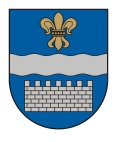   LATVIJAS REPUBLIKASDAUGAVPILS PILSĒTAS DOMEReģ. Nr. 90000077325, K. Valdemāra iela 1, Daugavpils, LV-5401, tālrunis 65404344, 65404346, fakss 65421941               e-pasts: info@daugavpils.lv   www.daugavpils.lv2015.gada 12.februārī						Saistošie noteikumi Nr.9Daugavpilī							(prot.Nr.3, 6.§)Grozījumi Daugavpils pilsētas domes 2009.gada 27.augusta saistošajos noteikumos Nr.20 „Braukšanas maksas atvieglojumi pilsētas sabiedriskajā transportā” Izdoti saskaņā Sabiedriskā transporta pakalpojumu likuma 14.panta trešo daļu, likuma “Par pašvaldībām” 43.panta pirmās daļas 13.punktu, Ministru kabineta 2005.gada 15.novembra noteikumu Nr.857 “Noteikumi par sociālajām garantijām bārenim un bez vecāku gādības palikušajam bērnam, kurš ir ārpusģimenes aprūpē, kā arī pēc ārpusģimenes aprūpes beigšanās” 22.punktuIzdarīt Daugavpils pilsētas domes 2009.gada 27.augusta saistošajos noteikumos Nr.20 „Braukšanas maksas atvieglojumi pilsētas sabiedriskajā transportā” (Latvijas Vēstnesis,138 (4124), 01.09.2009.; 163 (4149), 14.10.2009.; 132 (4735), 01.09.2012.;213 (5019), 31.10.2013.) šādus grozījumus: 1. Aizstāt noteikumu 3.punktā vārdus “vienu no pilsētas sabiedriskā transporta veidiem (tramvaju vai autobusu), vienā maršrutā” ar vārdiem “pilsētas sabiedrisko transportu pilsētas nozīmes maršrutu tīklos”;2. Aizstāt noteikumu 3.1 punktā vārdus “vienu no pilsētas sabiedriskā transporta veidiem (tramvaju vai autobusu), vienā maršrutā” ar vārdiem “pilsētas sabiedrisko transportu pilsētas nozīmes maršrutu tīklos”;3. Noteikumu 4.punktā svītrot vārdus “kurā tiek norādīts izmantojamais pilsētas sabiedriskā transporta veids un maršruts”;4. Svītrot noteikumu 4.3 punktu. Domes priekšsēdētājs		(personiskais paraksts)			J.LāčplēsisDaugavpils pilsētas domes 2015.gada 12.februāra saistošo noteikumu Nr.9„Grozījumi Daugavpils pilsētas domes 2009.gada 27.augusta saistošajos noteikumos Nr.20 „Braukšanas maksas atvieglojumi pilsētas sabiedriskajā transportā”” paskaidrojuma rakstsDomes priekšsēdētājs			(personiskais paraksts)			J.Lāčplēsis   Paskaidrojuma raksta sadaļasNorādāmā informācija1.Projekta nepieciešamības pamatojumsSaskaņā ar Sabiedriskā transporta pakalpojumu likuma 14.panta trešo daļu pašvaldībām ir tiesības noteikt braukšanas maksas atvieglojumus savā administratīvajā teritorijā, ja ar šo braukšanas maksas atvieglojumu noteikšanu pārvadātājam radītos zaudējumus pilnībā kompensē no pašvaldības budžeta.2.Īss projekta izklāstsAr saistošajiem noteikumiem paredzēts noteikt braukšanas maksas atvieglojumu 100% apmērā jebkurā sabiedriskā transporta veidā Daugavpils pilsētas administratīvajā teritorijā reģistrētajās vispārējās izglītības iestādēs klātienē un neklātienē izglītojamiem. Šobrīd braukšanas maksas atvieglojums šai pasažieru kategorijai ir noteikts tikai vienā no sabiedriskā transporta veidiem (tramvajs vai autobuss).3.Informācija par plānoto projekta ietekmi uz pašvaldības budžetuLīdzekļi ir iekļauti Daugavpils pilsētas pašvaldības 2015.gada budžetā 4.Informācija par plānoto projekta ietekmi uz uzņēmējdarbības vidi pašvaldības teritorijāNav attiecināms5.Informācija par administratīvajām procedūrāmAdministratīvās procedūras netiek mainītas.6.Informācija par konsultācijām ar privātpersonāmKonsultācijas notikušas ar Izglītības pārvaldi, izglītības iestādēm un izglītojamo vecākiem